Publish Your Self AssessmentYou will now attach and/or embed your self-assessment to the bottom of the blog post with the artifact you have chosen. You may choose to make this post private or public. After placing your artifact on a blog post, follow the instructions below.Categories - Self-AssessmentTags - Now tag your post using the tag that corresponds to the competency that you have written about. You can choose more than one. Please use lower case letters and be exact.#creativethinkingcc#communicationcc#criticalthinkingcc#socialresponsibilitycc#personalidentitycc#personalawarenessccUse the Add Document button located at the top of your post page and embed your self-assessment at the bottom of your blog post.Publish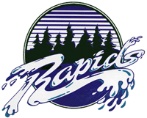 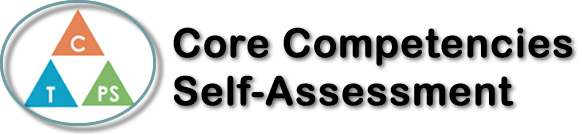 Name: Isaac CodeDate:  10/1/2020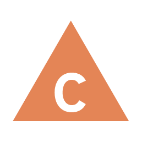 How does the artifact you selected demonstrate strengths & growth in the communication competency?In what ways might you further develop your communication competency?Self-ReflectionDescribe how the artifact you selected shows your strengths & growth in specific core competencies. The prompt questions on the left - or other self-assessment activities you may have done - may guide your reflection process.In English 12 we had to create a one act play that included a story that he created ourselves. This script could be written about anything but to make a good story. Through writing this one act play I have learned a lot. This includes a lot of communication and critical thinking. To make a good play you need to keep the reader entertained throughout the whole story, have a good introduction and a good ending and as well as good flow of writing. Throughout my writing I struggled with the flow the most. I have never written a script before and I didn’t really know how to outline and flow the actual script. When I handed in my draft I thought that it was best that I could ever do. As for when I got my draft back there was a lot of grammatical errors as well as formatting problems. I fixed all these problems and then handed the good copy in. This required a lot of critical thinking and thought process to go through I feel that I did a great job. I ended up getting a very high mark and I feel that I deserved the mark I was given. 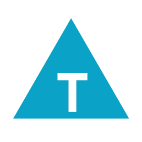 How does the artifact you selected demonstrate strengths & growth in the thinking competencies?In what ways might you further develop your thinking competencies?Self-ReflectionDescribe how the artifact you selected shows your strengths & growth in specific core competencies. The prompt questions on the left - or other self-assessment activities you may have done - may guide your reflection process.In English 12 we had to create a one act play that included a story that he created ourselves. This script could be written about anything but to make a good story. Through writing this one act play I have learned a lot. This includes a lot of communication and critical thinking. To make a good play you need to keep the reader entertained throughout the whole story, have a good introduction and a good ending and as well as good flow of writing. Throughout my writing I struggled with the flow the most. I have never written a script before and I didn’t really know how to outline and flow the actual script. When I handed in my draft I thought that it was best that I could ever do. As for when I got my draft back there was a lot of grammatical errors as well as formatting problems. I fixed all these problems and then handed the good copy in. This required a lot of critical thinking and thought process to go through I feel that I did a great job. I ended up getting a very high mark and I feel that I deserved the mark I was given. 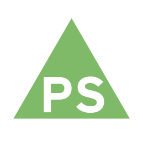 How does the artifact you selected demonstrate strengths & growth in the personal & social competencies?In what ways might you further develop your personal & social competencies?Self-ReflectionDescribe how the artifact you selected shows your strengths & growth in specific core competencies. The prompt questions on the left - or other self-assessment activities you may have done - may guide your reflection process.In English 12 we had to create a one act play that included a story that he created ourselves. This script could be written about anything but to make a good story. Through writing this one act play I have learned a lot. This includes a lot of communication and critical thinking. To make a good play you need to keep the reader entertained throughout the whole story, have a good introduction and a good ending and as well as good flow of writing. Throughout my writing I struggled with the flow the most. I have never written a script before and I didn’t really know how to outline and flow the actual script. When I handed in my draft I thought that it was best that I could ever do. As for when I got my draft back there was a lot of grammatical errors as well as formatting problems. I fixed all these problems and then handed the good copy in. This required a lot of critical thinking and thought process to go through I feel that I did a great job. I ended up getting a very high mark and I feel that I deserved the mark I was given. 